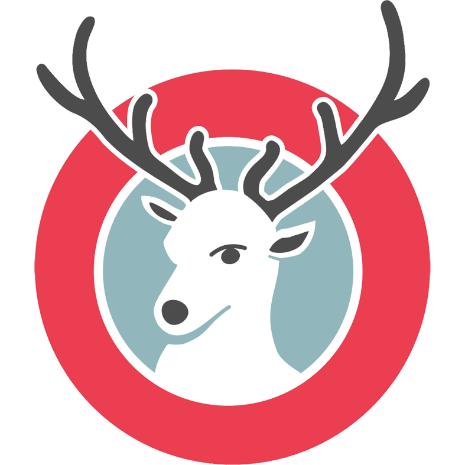 Deer Park Primary SchoolMATHS CURRICULUMOur Ultimate End Goal:What will our Mathematicians to be able to do when they leave Deer Park?By the end of their time at Deer Park Primary School our Year 6 children will have a deep understanding of maths and numberThey show a positive and resilient attitude towards mathematics and an awareness of the fascination of mathematics as well as having competence and confidence in mathematical knowledge, concepts and skillsOur children will have an ability to solve problems, to reason, to think logically and to work systematically and accurately They will be able to use a range of learning strategies: working both collaboratively and independentlyChildren will leave Deer Park being independent learners who take responsibility for their own learning and who have an understanding of the importance of mathematics in everyday lifeThey will show fluency in mathematics and be able to express ideas confidently and talk about the subject using mathematical language.


  Maths Curriculum Overview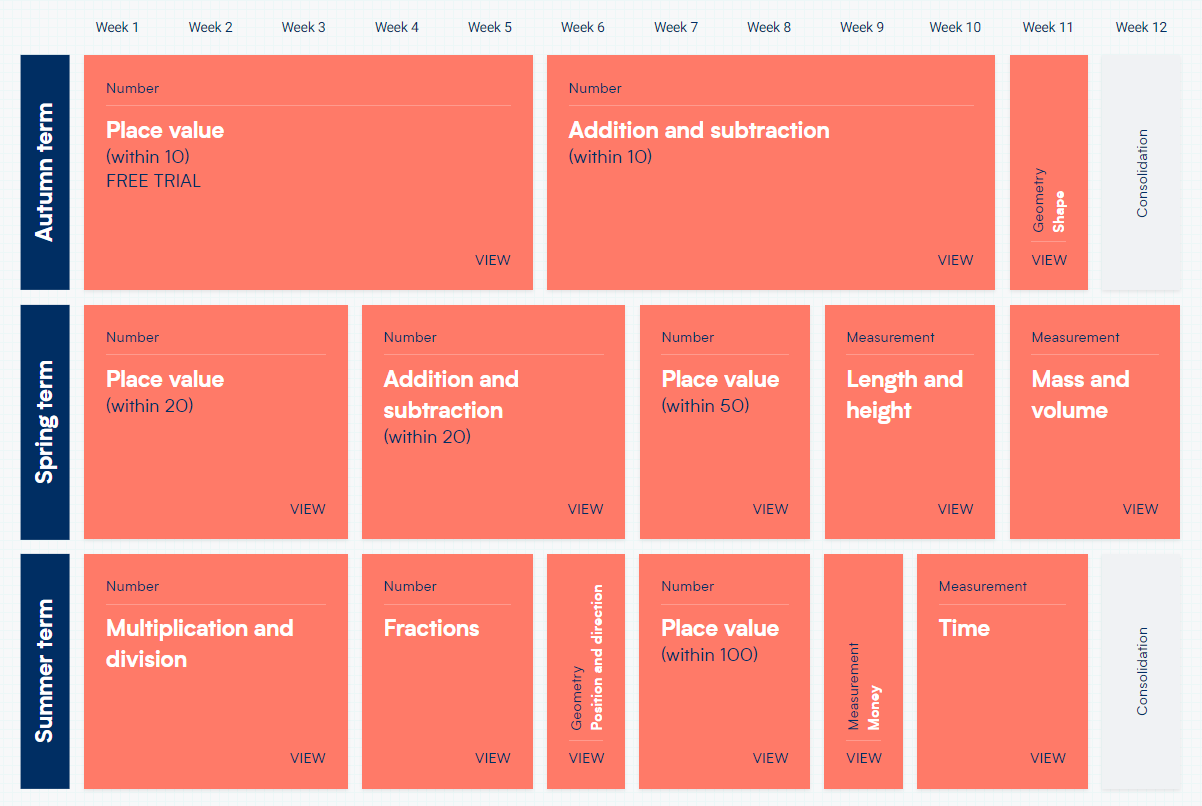 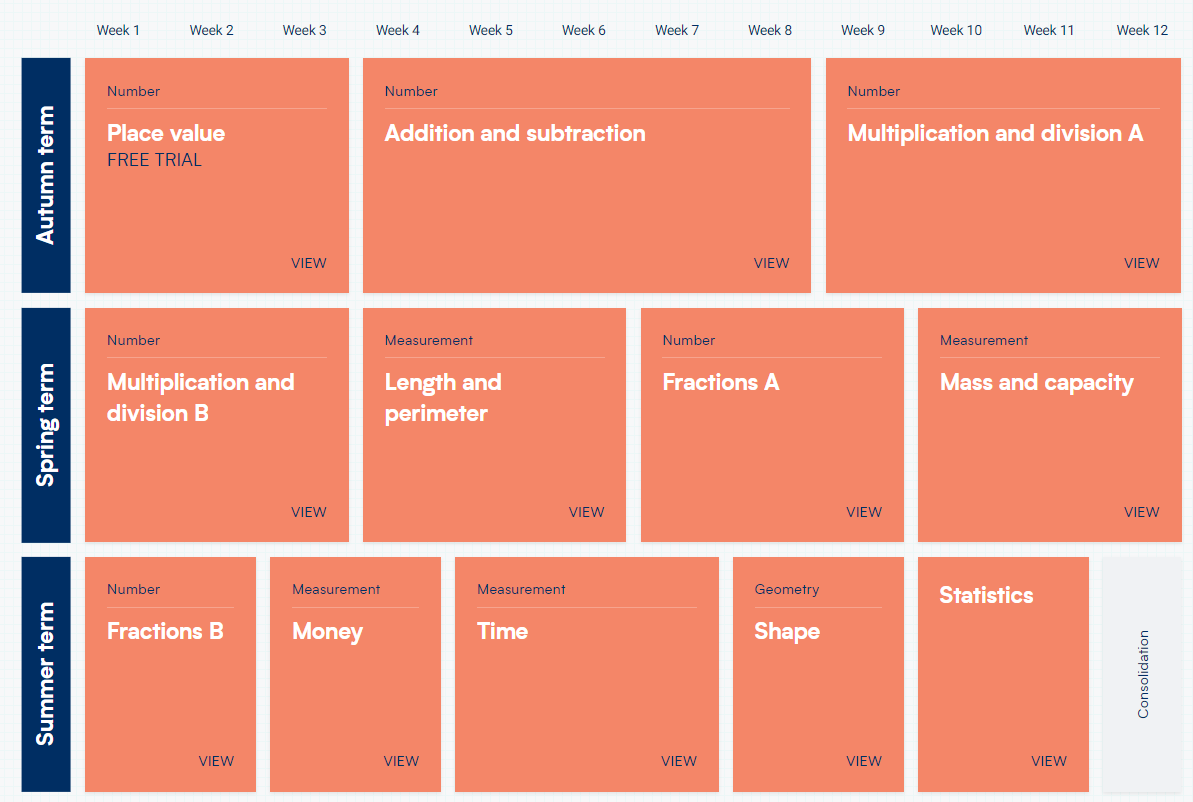 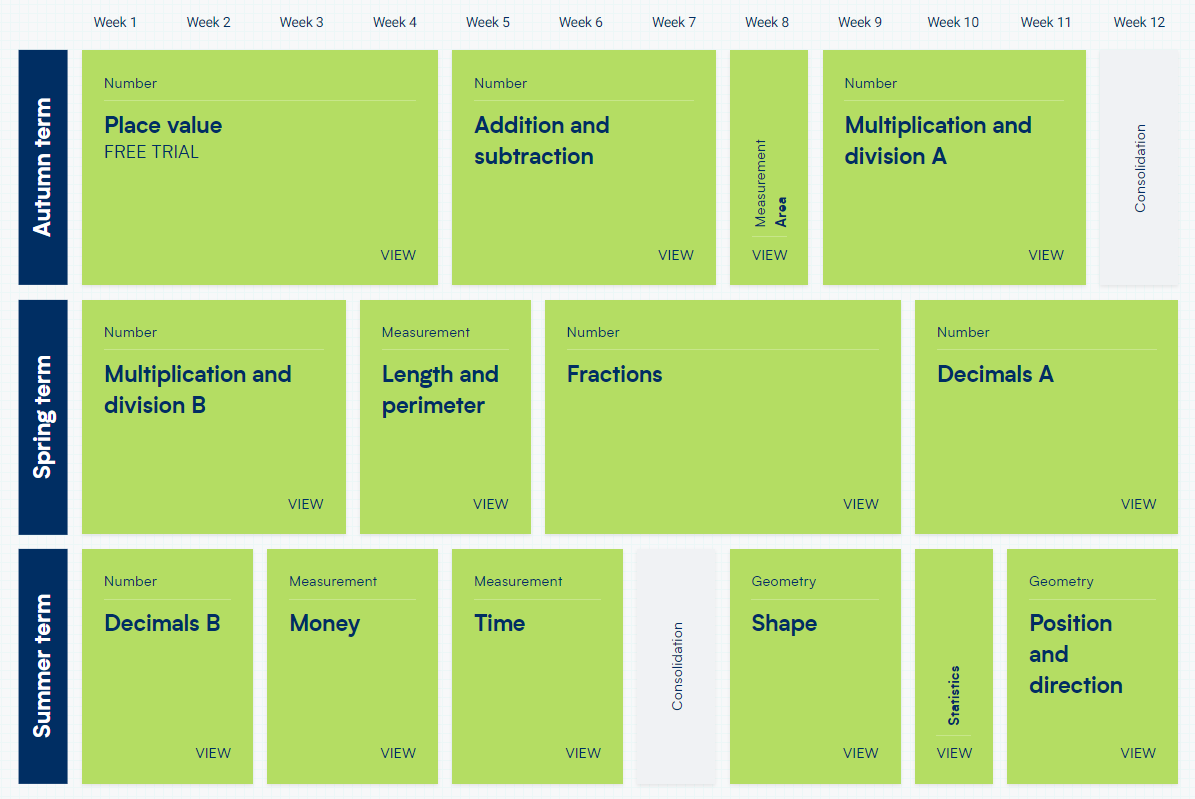 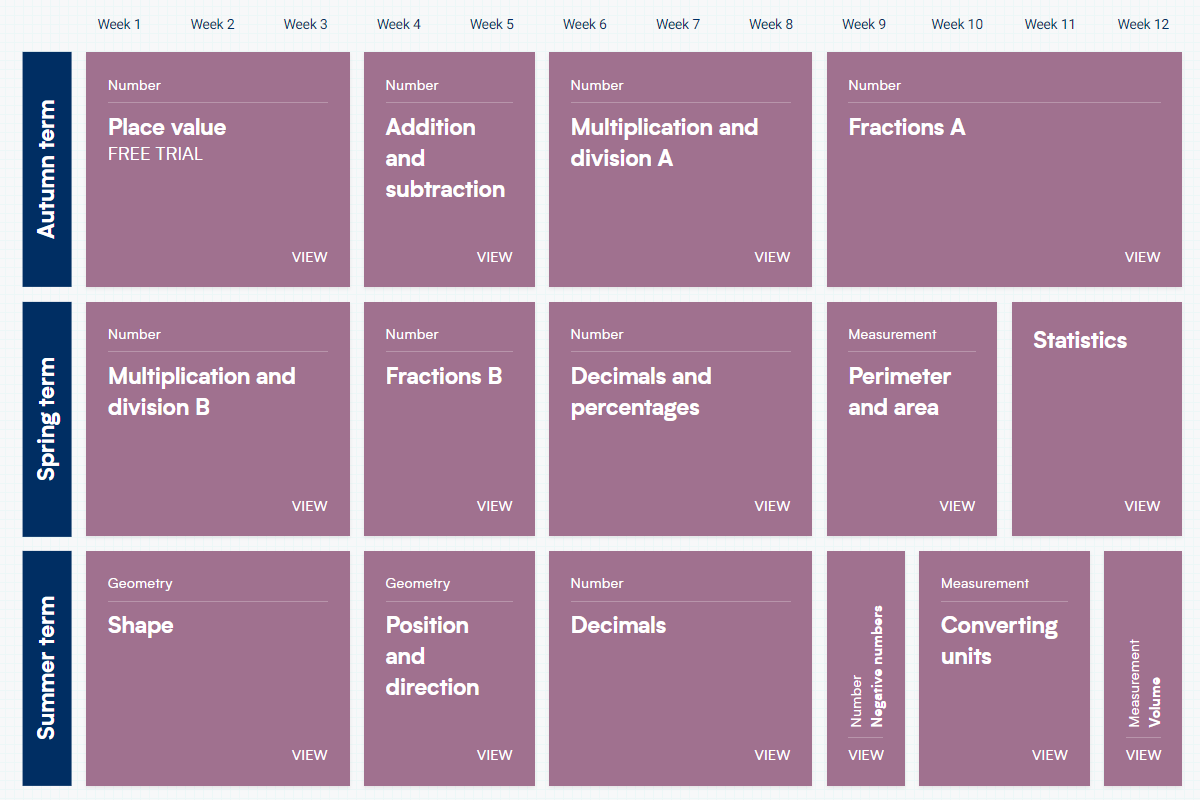 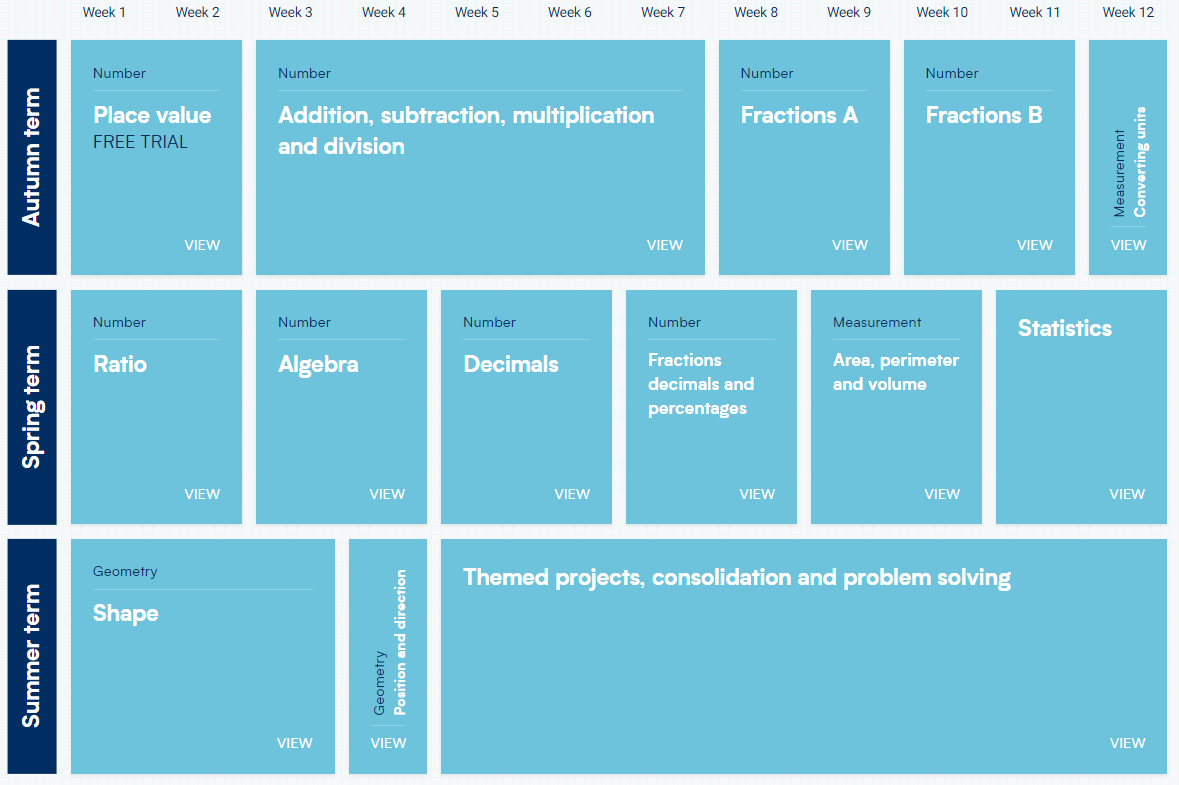 EYFS and KS1 Curriculum Coverage (NC) What are the most basic requirements from the National Curriculum?EYFS and KS1 Curriculum Coverage (NC) What are the most basic requirements from the National Curriculum?EYFS and KS1 Curriculum Coverage (NC) What are the most basic requirements from the National Curriculum?EYFSYear 1 Year 2Number - number and place valueCount to and across 100, forwards and backwards, beginning with 0 or 1, or from any given numberCount, read and write numbers to 100 in numerals; count in multiples of 2s, 5s and 10sGiven a number, identify 1 more and 1 lessIdentify and represent numbers using objects and pictorial representations including the number line, and use the language of: equal to, more than, less than (fewer), most, leastRead and write numbers from 1 to 20 in numerals and wordsNumber - addition and subtractionRead, write and interpret mathematical statements involving addition (+), subtraction (−) and equals (=) signsRepresent and use number bonds and related subtraction facts within 20Add and subtract one-digit and two-digit numbers to 20, including 0Solve one-step problems that involve addition and subtraction, using concrete objects and pictorial representations, and missing number problems such as 7 = ? – 9Number - multiplication and divisionSolve one-step problems involving multiplication and division, by calculating the answer using concrete objects, pictorial representations and arrays with the support of the teacherNumber - fractionsRecognise, find and name a half as 1 of 2 equal parts of an object, shape or quantityRecognise, find and name a quarter as 1 of 4 equal parts of an object, shape or quantityMeasurementCompare, describe and solve practical problems for:Lengths and heights [for example, long/short, longer/shorter, tall/short, double/half]Mass/weight [for example, heavy/light, heavier than, lighter than]Capacity and volume [for example, full/empty, more than, less than, half, half full, quarter]Time [for example, quicker, slower, earlier, later]Measure and begin to record the following:Lengths and heightsMass/weightCapacity and volumeTime (hours, minutes, seconds)Recognise and know the value of different denominations of coins and notesSequence events in chronological order using language [for example, before and after, next, first, today, yesterday, tomorrow, morning, afternoon and evening]Recognise and use language relating to dates, including days of the week, weeks, months and yearsTell the time to the hour and half past the hour and draw the hands on a clock face to show these timesGeometry - properties of shapesRecognise and name common 2-D and 3-D shapes, including:2-D shapes [for example, rectangles (including squares), circles and triangles]3-D shapes [for example, cuboids (including cubes), pyramids and spheres]Geometry - position and directionDescribe position, direction and movement, including whole, half, quarter and three-quarter turnsNumber - number and place valueCount in steps of 2, 3, and 5 from 0, and in 10s from any number, forward and backwardRecognise the place value of each digit in a two-digit number (10s, 1s)Identify, represent and estimate numbers using different representations, including the number lineCompare and order numbers from 0 up to 100; use <, > and = signsRead and write numbers to at least 100 in numerals and in wordsUse place value and number facts to solve problemsNumber - addition and subtractionSolve problems with addition and subtraction:Using concrete objects and pictorial representations, including those involving numbers, quantities and measuresApplying their increasing knowledge of mental and written methodsRecall and use addition and subtraction facts to 20 fluently, and derive and use related facts up to 100Add and subtract numbers using concrete objects, pictorial representations, and mentally, including:A two-digit number and 1sA two-digit number and 10s2 two-digit numbersAdding 3 one-digit numbersShow that addition of 2 numbers can be done in any order (commutative) and subtraction of 1 number from another cannotRecognise and use the inverse relationship between addition and subtraction and use this to check calculations and solve missing number problemsNumber - multiplication and divisionRecall and use multiplication and division facts for the 2, 5 and 10 multiplication tables, including recognising odd and even numbersCalculate mathematical statements for multiplication and division within the multiplication tables and write them using the multiplication (×), division (÷) and equals (=) signsShow that multiplication of 2 numbers can be done in any order (commutative) and division of 1 number by another cannotSolve problems involving multiplication and division, using materials, arrays, repeated addition, mental methods, and multiplication and division facts, including problems in contextsNumber - fractionsRecognise, find, name and write fractions  ,  ,  and  of a length, shape, set of objects or quantity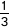 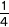 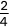 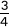 Write simple fractions, for example  of 6 = 3 and recognise the equivalence of  and 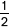 MeasurementChoose and use appropriate standard units to estimate and measure length/height in any direction (m/cm); mass (kg/g); temperature (°C); capacity (litres/ml) to the nearest appropriate unit, using rulers, scales, thermometers and measuring vesselsCompare and order lengths, mass, volume/capacity and record the results using >, < and =Recognise and use symbols for pounds (£) and pence (p); combine amounts to make a particular valueFind different combinations of coins that equal the same amounts of moneySolve simple problems in a practical context involving addition and subtraction of money of the same unit, including giving changeCompare and sequence intervals of timeTell and write the time to five minutes, including quarter past/to the hour and draw the hands on a clock face to show these timesKnow the number of minutes in an hour and the number of hours in a dayGeometry - properties of shapesIdentify and describe the properties of 2-D shapes, including the number of sides, and line symmetry in a vertical lineIdentify and describe the properties of 3-D shapes, including the number of edges, vertices and facesIdentify 2-D shapes on the surface of 3-D shapes, [for example, a circle on a cylinder and a triangle on a pyramid]Compare and sort common 2-D and 3-D shapes and everyday objectsGeometry - position and directionOrder and arrange combinations of mathematical objects in patterns and sequencesUse mathematical vocabulary to describe position, direction and movement, including movement in a straight line and distinguishing between rotation as a turn and in terms of right angles for quarter, half and three-quarter turns (clockwise and anti-clockwise)StatisticsInterpret and construct simple pictograms, tally charts, block diagrams and tablesAsk and answer simple questions by counting the number of objects in each category and sorting the categories by quantityAsk-and-answer questions about totalling and comparing categorical dataKS2 Curriculum Coverage (NC) What are the most basic requirements from the National Curriculum?KS2 Curriculum Coverage (NC) What are the most basic requirements from the National Curriculum?KS2 Curriculum Coverage (NC) What are the most basic requirements from the National Curriculum?KS2 Curriculum Coverage (NC) What are the most basic requirements from the National Curriculum?Year 3Year 4Year 5Year 6Number - number and place valueCount from 0 in multiples of 4, 8, 50 and 100; find 10 or 100 more or less than a given numberRecognise the place value of each digit in a 3-digit number (100s, 10s, 1s)Compare and order numbers up to 1,000Identify, represent and estimate numbers using different representationsRead and write numbers up to 1,000 in numerals and in wordsSolve number problems and practical problems involving these ideasNumber - addition and subtractionAdd and subtract numbers mentally, including:A three-digit number and 1sA three-digit number and 10sA three-digit number and 100sAdd and subtract numbers with up to 3 digits, using formal written methods of columnar addition and subtractionEstimate the answer to a calculation and use inverse operations to check answersSolve problems, including missing number problems, using number facts, place value, and more complex addition and subtractionNumber - multiplication and divisionRecall and use multiplication and division facts for the 3, 4 and 8 multiplication tablesWrite and calculate mathematical statements for multiplication and division using the multiplication tables that they know, including for two-digit numbers times one-digit numbers, using mental and progressing to formal written methodsSolve problems, including missing number problems, involving multiplication and division, including positive integer scaling problems and correspondence problems in which n objects are connected to m objectsNumber - fractionsCount up and down in tenths; recognise that tenths arise from dividing an object into 10 equal parts and in dividing one-digit numbers or quantities by 10Recognise, find and write fractions of a discrete set of objects: unit fractions and non-unit fractions with small denominatorsRecognise and use fractions as numbers: unit fractions and non-unit fractions with small denominatorsRecognise and show, using diagrams, equivalent fractions with small denominatorsAdd and subtract fractions with the same denominator within one whole [for example,  +  =  ]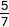 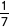 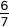 Compare and order unit fractions, and fractions with the same denominatorsSolve problems that involve all of the aboveMeasurementMeasure, compare, add and subtract: lengths (m/cm/mm); mass (kg/g); volume/capacity (l/ml)Measure the perimeter of simple 2-D shapesAdd and subtract amounts of money to give change, using both £ and p in practical contextsTell and write the time from an analogue clock, including using Roman numerals from I to XII, and 12-hour and 24-hour clocksEstimate and read time with increasing accuracy to the nearest minute; record and compare time in terms of seconds, minutes and hours; use vocabulary such as o’clock, am/pm, morning, afternoon, noon and midnightKnow the number of seconds in a minute and the number of days in each month, year and leap yearCompare durations of events [for example, to calculate the time taken by particular events or tasks]Geometry - properties of shapesDraw 2-D shapes and make 3-D shapes using modelling materials; recognise 3-D shapes in different orientations and describe themRecognise angles as a property of shape or a description of a turnIdentify right angles, recognise that 2 right angles make a half-turn, 3 make three-quarters of a turn and 4 a complete turn; identify whether angles are greater than or less than a right angleIdentify horizontal and vertical lines and pairs of perpendicular and parallel linesStatisticsInterpret and present data using bar charts, pictograms and tablesSolve one-step and two-step questions [for example ‘How many more?’ and ‘How many fewer?’] using information presented in scaled bar charts and pictograms and tablesNumber - number and place valueCount in multiples of 6, 7, 9, 25 and 1,000Find 1,000 more or less than a given numberCount backwards through 0 to include negative numbersRecognise the place value of each digit in a four-digit number (1,000s, 100s, 10s, and 1s)Order and compare numbers beyond 1,000Identify, represent and estimate numbers using different representationsRound any number to the nearest 10, 100 or 1,000Solve number and practical problems that involve all of the above and with increasingly large positive numbersRead Roman numerals to 100 (I to C) and know that over time, the numeral system changed to include the concept of 0 and place valueNumber - addition and subtractionAdd and subtract numbers with up to 4 digits using the formal written methods of columnar addition and subtraction where appropriateEstimate and use inverse operations to check answers to a calculationSolve addition and subtraction two-step problems in contexts, deciding which operations and methods to use and whyNumber - multiplication and divisionRecall multiplication and division facts for multiplication tables up to 12 × 12Use place value, known and derived facts to multiply and divide mentally, including: multiplying by 0 and 1; dividing by 1; multiplying together 3 numbersRecognise and use factor pairs and commutativity in mental calculationsMultiply two-digit and three-digit numbers by a one-digit number using formal written layoutSolve problems involving multiplying and adding, including using the distributive law to multiply two-digit numbers by 1 digit, integer scaling problems and harder correspondence problems such as n objects are connected to m objectsNumber - fractions (including decimals)Recognise and show, using diagrams, families of common equivalent fractionsCount up and down in hundredths; recognise that hundredths arise when dividing an object by 100 and dividing tenths by 10Solve problems involving increasingly harder fractions to calculate quantities, and fractions to divide quantities, including non-unit fractions where the answer is a whole numberAdd and subtract fractions with the same denominatorRecognise and write decimal equivalents of any number of tenths or hundredsRecognise and write decimal equivalents to  ,  , Find the effect of dividing a one- or two-digit number by 10 and 100, identifying the value of the digits in the answer as ones, tenths and hundredthsRound decimals with 1 decimal place to the nearest whole numberCompare numbers with the same number of decimal places up to 2 decimal placesSolve simple measure and money problems involving fractions and decimals to 2 decimal placesMeasurementConvert between different units of measure [for example, kilometre to metre; hour to minute]Measure and calculate the perimeter of a rectilinear figure (including squares) in centimetres and metresFind the area of rectilinear shapes by counting squaresEstimate, compare and calculate different measures, including money in pounds and penceRead, write and convert time between analogue and digital 12- and 24-hour clocksSolve problems involving converting from hours to minutes, minutes to seconds, years to months, weeks to daysGeometry - properties of shapesCompare and classify geometric shapes, including quadrilaterals and triangles, based on their properties and sizesIdentify acute and obtuse angles and compare and order angles up to 2 right angles by sizeIdentify lines of symmetry in 2-D shapes presented in different orientationsComplete a simple symmetric figure with respect to a specific line of symmetryGeometry - position and directionDescribe positions on a 2-D grid as coordinates in the first quadrantDescribe movements between positions as translations of a given unit to the left/right and up/downPlot specified points and draw sides to complete a given polygonStatisticsInterpret and present discrete and continuous data using appropriate graphical methods, including bar charts and time graphsSolve comparison, sum and difference problems using information presented in bar charts, pictograms, tables and other graphsNumber - number and place valueRead, write, order and compare numbers to at least 1,000,000 and determine the value of each digitCount forwards or backwards in steps of powers of 10 for any given number up to 1,000,000Interpret negative numbers in context, count forwards and backwards with positive and negative whole numbers, including through 0Round any number up to 1,000,000 to the nearest 10, 100, 1,000, 10,000 and 100,000Solve number problems and practical problems that involve all of the aboveRead Roman numerals to 1,000 (M) and recognise years written in Roman numeralsNumber - addition and subtractionAdd and subtract whole numbers with more than 4 digits, including using formal written methods (columnar addition and subtraction)Add and subtract numbers mentally with increasingly large numbersUse rounding to check answers to calculations and determine, in the context of a problem, levels of accuracySolve addition and subtraction multi-step problems in contexts, deciding which operations and methods to use and whyNumber - multiplication and divisionIdentify multiples and factors, including finding all factor pairs of a number, and common factors of 2 numbersKnow and use the vocabulary of prime numbers, prime factors and composite (non-prime) numbersEstablish whether a number up to 100 is prime and recall prime numbers up to 19Multiply numbers up to 4 digits by a one- or two-digit number using a formal written method, including long multiplication for two-digit numbersMultiply and divide numbers mentally, drawing upon known factsDivide numbers up to 4 digits by a one-digit number using the formal written method of short division and interpret remainders appropriately for the contextMultiply and divide whole numbers and those involving decimals by 10, 100 and 1,000Recognise and use square numbers and cube numbers, and the notation for squared (²) and cubed (³)Solve problems involving multiplication and division, including using their knowledge of factors and multiples, squares and cubesSolve problems involving addition, subtraction, multiplication and division and a combination of these, including understanding the meaning of the equals signSolve problems involving multiplication and division, including scaling by simple fractions and problems involving simple ratesNumber - fractions (including decimals and percentages)Compare and order fractions whose denominators are all multiples of the same numberIdentify, name and write equivalent fractions of a given fraction, represented visually, including tenths and hundredthsRecognise mixed numbers and improper fractions and convert from one form to the other and write mathematical statements > 1 as a mixed number [for example,  +  =  = 1  ]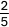 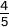 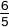 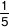 Add and subtract fractions with the same denominator, and denominators that are multiples of the same numberMultiply proper fractions and mixed numbers by whole numbers, supported by materials and diagramsRead and write decimal numbers as fractions [for example, 0.71 =  ]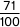 Recognise and use thousandths and relate them to tenths, hundredths and decimal equivalentsRound decimals with 2 decimal places to the nearest whole number and to 1 decimal placeRead, write, order and compare numbers with up to 3 decimal placesSolve problems involving number up to 3 decimal placesRecognise the per cent symbol (%) and understand that per cent relates to ‘number of parts per 100’, and write percentages as a fraction with denominator 100, and as a decimal fractionSolve problems which require knowing percentage and decimal equivalents of  ,  ,  ,  ,  and those fractions with a denominator of a multiple of 10 or 25MeasurementConvert between different units of metric measure [for example, kilometre and metre; centimetre and metre; centimetre and millimetre; gram and kilogram; litre and millilitre]Understand and use approximate equivalences between metric units and common imperial units such as inches, pounds and pintsMeasure and calculate the perimeter of composite rectilinear shapes in centimetres and metresCalculate and compare the area of rectangles (including squares), including using standard units, square centimetres (cm²) and square metres (m²), and estimate the area of irregular shapesEstimate volume [for example, using 1 cm³ blocks to build cuboids (including cubes)] and capacity [for example, using water]Solve problems involving converting between units of timeUse all four operations to solve problems involving measure [for example, length, mass, volume, money] using decimal notation, including scalingGeometry - properties of shapesIdentify 3-D shapes, including cubes and other cuboids, from 2-D representationsKnow angles are measured in degrees: estimate and compare acute, obtuse and reflex anglesDraw given angles, and measure them in degrees (°)Identify:Angles at a point and 1 whole turn (total 360°)Angles at a point on a straight line and half a turn (total 180°)Other multiples of 90°Use the properties of rectangles to deduce related facts and find missing lengths and anglesDistinguish between regular and irregular polygons based on reasoning about equal sides and anglesGeometry - position and directionIdentify, describe and represent the position of a shape following a reflection or translation, using the appropriate language, and know that the shape has not changedStatisticsSolve comparison, sum and difference problems using information presented in a line graphComplete, read and interpret information in tables, including timetablesNumber - number and place valueRead, write, order and compare numbers up to 10,000,000 and determine the value of each digitRound any whole number to a required degree of accuracyUse negative numbers in context, and calculate intervals across 0Solve number and practical problems that involve all of the aboveNumber - addition, subtraction, multiplication and divisionMultiply multi-digit numbers up to 4 digits by a two-digit whole number using the formal written method of long multiplicationDivide numbers up to 4 digits by a two-digit whole number using the formal written method of long division, and interpret remainders as whole number remainders, fractions, or by rounding, as appropriate for the contextDivide numbers up to 4 digits by a two-digit number using the formal written method of short division where appropriate, interpreting remainders according to the contextPerform mental calculations, including with mixed operations and large numbersIdentify common factors, common multiples and prime numbersUse their knowledge of the order of operations to carry out calculations involving the 4 operationsSolve addition and subtraction multi-step problems in contexts, deciding which operations and methods to use and whySolve problems involving addition, subtraction, multiplication and divisionUse estimation to check answers to calculations and determine, in the context of a problem, an appropriate degree of accuracyNumber - Fractions (including decimals and percentages)Use common factors to simplify fractions; use common multiples to express fractions in the same denominationCompare and order fractions, including fractions >1Add and subtract fractions with different denominators and mixed numbers, using the concept of equivalent fractionsMultiply simple pairs of proper fractions, writing the answer in its simplest form [for example,  ×  =  ]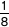 Divide proper fractions by whole numbers [for example,  ÷ 2 =  ]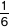 Associate a fraction with division and calculate decimal fraction equivalents [for example, 0.375] for a simple fraction [for example,  ]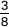 Identify the value of each digit in numbers given to 3 decimal places and multiply and divide numbers by 10, 100 and 1,000 giving answers up to 3 decimal placesMultiply one-digit numbers with up to 2 decimal places by whole numbersUse written division methods in cases where the answer has up to 2 decimal placesSolve problems which require answers to be rounded to specified degrees of accuracyRecall and use equivalences between simple fractions, decimals and percentages, including in different contextsRatio and proportionSolve problems involving the relative sizes of 2 quantities where missing values can be found by using integer multiplication and division factsSolve problems involving the calculation of percentages [for example, of measures and such as 15% of 360] and the use of percentages for comparisonSolve problems involving similar shapes where the scale factor is known or can be foundSolve problems involving unequal sharing and grouping using knowledge of fractions and multiplesAlgebraUse simple formulaeGenerate and describe linear number sequencesExpress missing number problems algebraicallyFind pairs of numbers that satisfy an equation with 2 unknownsEnumerate possibilities of combinations of 2 variablesMeasurementSolve problems involving the calculation and conversion of units of measure, using decimal notation up to 3 decimal places where appropriateUse, read, write and convert between standard units, converting measurements of length, mass, volume and time from a smaller unit of measure to a larger unit, and vice versa, using decimal notation to up to 3 decimal placesConvert between miles and kilometresRecognise that shapes with the same areas can have different perimeters and vice versaRecognise when it is possible to use formulae for area and volume of shapesCalculate the area of parallelograms and trianglesCalculate, estimate and compare volume of cubes and cuboids using standard units, including cubic centimetres (cm³) and cubic metres (m³), and extending to other units [for example, mm³ and km³]Geometry - properties of shapesDraw 2-D shapes using given dimensions and anglesRecognise, describe and build simple 3-D shapes, including making netsCompare and classify geometric shapes based on their properties and sizes and find unknown angles in any triangles, quadrilaterals, and regular polygonsIllustrate and name parts of circles, including radius, diameter and circumference and know that the diameter is twice the radiusRecognise angles where they meet at a point, are on a straight line, or are vertically opposite, and find missing anglesGeometry - position and directionDescribe positions on the full coordinate grid (all 4 quadrants)Draw and translate simple shapes on the coordinate plane, and reflect them in the axesStatisticsInterpret and construct pie charts and line graphs and use these to solve problemsCalculate and interpret the mean as an averageEYFSEYFSEYFSEYFSEYFSEYFSAutumn 1Week 1Week 2Week 3Week 4Week 5FocusSubitisingCounting, ordinality and cardinalityCompositionSubitisingComparisonSet 1Subitizing within 3Focus on counting skillsExplore how all numbers are made of 1sFocus on composition of 3 and 4Subitise objects and soundsComparison of sets - ‘just by looking’Use the language of comparison: more than and fewer thanAdditional White Rose UnitsMatch, Sort and CompareMatch, Sort and CompareAutumn 2Week 6Week 7Week 8Week 9Week 10FocusCounting, ordinality and cardinalityComparisonCompositionCompositionCounting, ordinality and cardinalitySet 2Focus on counting skillsFocus on the ‘five-ness of 5’ using one hand and the die pattern for 5Comparison of sets - by matchingUse the language of comparison: more than, fewer than, an equal numberExplore the concept of ‘whole’ and ‘part’Focus on the composition of 3, 4 and 5Practise object counting skillsMatch numerals to quantities within 10Verbal counting beyond 20Additional White Rose UnitsCircles and trianglesShapes with 4 sidesSpring 1Week 11Week 12Week 13Week 14Week 15FocusSubitisingCounting, ordinality and cardinalityCompositionCompositionCompositionSet 3Subitise within 5 focusing on die patternsMatch numerals to quantities within 5Counting – focus on ordinality and the‘staircase’ patternSee that each number is one more than the previous numberFocus on 5Focus on 6 and 7 as ‘5 and a bit’Compare sets and use language of comparison: more than, fewer than, an equal number toMake unequal sets equalAdditional White Rose UnitsMass and CapacitySpring 2Week 16Week 17Week 18Week 19Week 20FocusCounting, ordinality and cardinalityComparisonCompositionCompositionCompositionSet 4Focus on the ‘staircase’ pattern and ordering numbersFocus on ordering of numbers to 8Use language of less thanFocus on 7Doubles – explore how some numbers can be made with 2 equal partsSorting numbers according to attributes - odd and even numbersAdditional White Rose UnitsLength, height and timeLength, height and timeExplore 3D shapeSummer 1Week 21Week 22Week 23Week 24Week 25FocusCounting, ordinality and cardinalitySubitisingCompositionCompositionComparisonSet 3Counting – larger sets and things that cannot be seenSubitising – to 6, including in structured arrangementsComposition – ‘5 and a bit’Composition - of 10Comparison – linked to ordinalityPlay track gamesSummer 2Week 26Review and assessReview and assessReview and assessReview and assessReview and assessSet 4Subitise to 5Introduce the rekenrekAutomatic recall of bonds to 5Composition of numbers to 10ComparisonNumber patternsCountingYEAR 1YEAR 2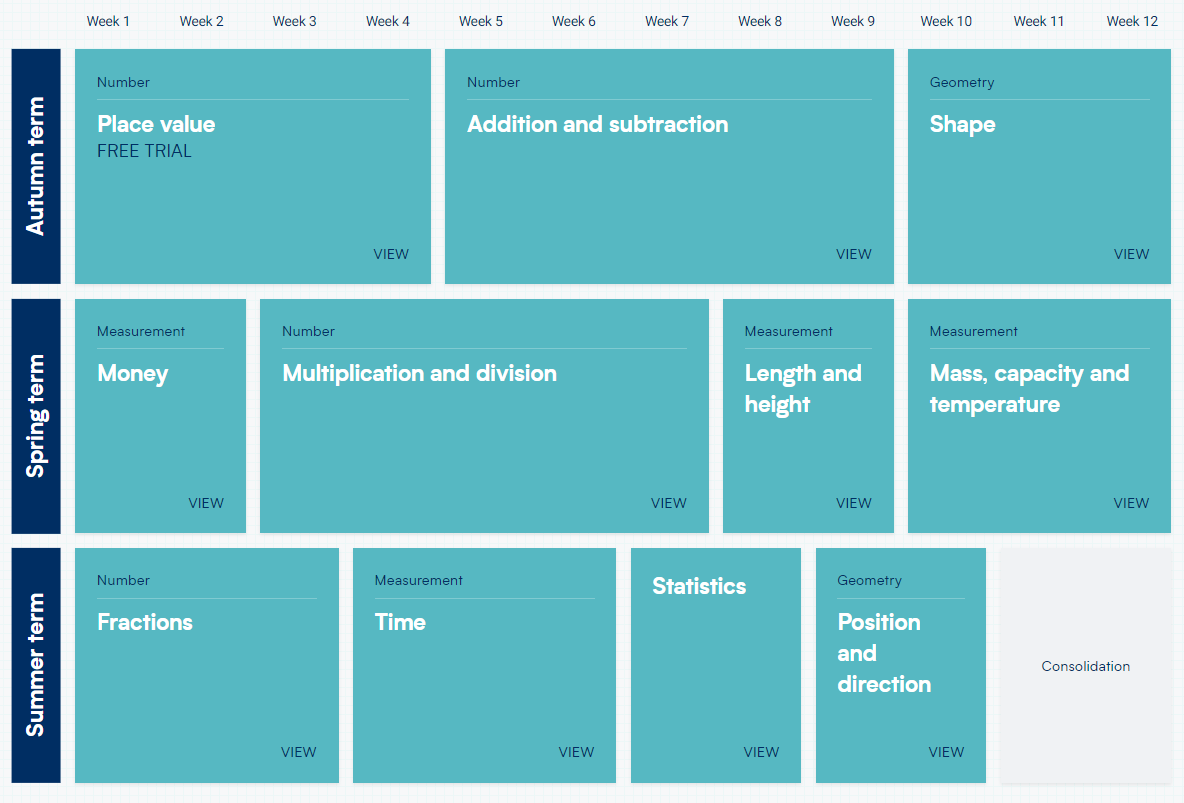 YEAR 3YEAR 4YEAR 5YEAR 6